ПРОТОКОЛПРОВЕДЕНИЯ ПУБЛИЧНЫХ СЛУШАНИЙ В МУНИЦИПАЛЬНОМ РАЙОНЕ«УЛЁТОВСКИЙ РАЙОН»№ 208.12.2022  г.                                                                                              Место проведения: Забайкальский край, Улётовский район, с. Улёты, ул. Кирова, 68 «а» (Администрация Улётовского района) Информация о проведении публичных слушаний доведена до сведения общественности через средства массовой информации:1) На муниципальном уровне – через газету «Улётовские  вести» (№ 89 (1448) от 25.11.2021 г.).1. Присутствовали:список присутствующих прилагается (Приложение 1): Председательствующий: Подойницын Станислав Сергеевич, -  председатель Совета МР «Улётовский район; Повестка дня: 1. О бюджете муниципального района «Улётовский район» на 2023 год и плановый период 2024, 2025 годовВЫСТУПАЛИ:Подойницын С.С. – председатель Совета муниципального района «Улётовский район». Предложил принять активное участие в обсуждении проекта решения Совета муниципального района «Улётовский район» «О бюджете муниципального района «Улётовский район» на 2022 год и плановый период 2024, 2025 годовОгласил регламент проведения публичных слушаний: выступление докладчика, затем выступления участников публичных слушаний, представивших свои предложения по проекту решения. Слушали:  Осипову Н.В. – председателя Комитета по финансам администрации Утвердить основные характеристики бюджета района на 2023 год:1) общий объём доходов районного бюджета на 2023 год в сумме 687274,0 тыс. рублей, в том числе безвозмездные поступления на 2023 год в сумме 470851,7 тыс. рублей;2) расходам на 2023 год в сумме 686218,0 тыс. рублей;3) профицит районного бюджета на 2023 год в сумме 1056,0 тыс. рублей;2. Утвердить основные характеристики бюджета района на плановый период 2024, 2025 годов:1) общий объем доходов бюджета района на 2024 год в сумме 578143,3 тыс. рублей, в том числе безвозмездные поступления 347564,0 тыс. рублей и на 2025 год в сумме 635403,8 тыс. рублей, в том числе безвозмездные поступления 395441,7 тыс. рублей;2) общий объем расходов бюджета района на 2024 год в сумме 576087,3 тыс. рублей, на 2025 год в сумме 631869,5 тыс. рублей;3) профицит бюджета района на 2024 год в сумме 2056,0 тыс. рублей и на 2025 год в сумме 3534,3 тыс. рублей.Статья 2. Главные администраторы источников финансирования дефицита бюджета муниципального района на 2023 год и плановый период 2024, 2025 годов1. Утвердить перечень главных администраторов источников финансирования дефицита бюджета муниципального района «Улётовский район» Забайкальского края, согласно приложению 1 к настоящему Решению Совета.Статья 3. Источники финансирования дефицита бюджета муниципального района на 2023 год и плановый период 2024, 2025 годов    1. Утвердить источники финансирования дефицита/профицита бюджета муниципального района согласно приложению 2, 3 к настоящему Решению Совета.Утвердить предельный объём дефицита бюджета в размере 10 % от величины собственных доходов.Подойницын С.С.- предлагаю принять бюджет муниципального района «Улётовский район» на 2023 год и плановый период 2024, 2025 годовРешили:Принять бюджет  муниципального района «Улётовский район» на 2023 год и плановый период 2024, 2025 годов.                                  __________________________Участники публичных слушаний рекомендовали принять проект решения Совета муниципального района «Улётовский район» «О бюджете муниципального района «Улётовский район» на 2023 год и плановый период 2024, 2025 годов Председатель публичных                                                             слушаний									Подойницын С.С.Секретарь публичных слушаний                                               Войтенко Е.С.Приложение №1Список присутствующих на Публичных слушаниях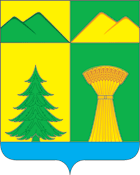 Подойницын С.С.             председатель Совета МР «Улётовский райПодойницын С.С.             председатель Совета МР «Улётовский райНегодяева С.Н.                   Начальник отдела имущественных    земельных                                    отношений и экономики администрацииТерентьев В.И.	Депутат Совета МР «Улётовский район»Подопригора В.Е.	Глава сельского поселения «Николаевское»___________________________________